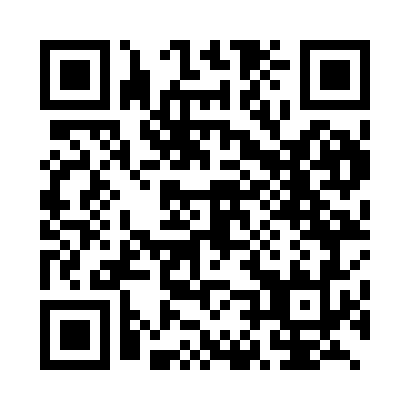 Prayer times for Vitina, KosovoWed 1 May 2024 - Fri 31 May 2024High Latitude Method: NonePrayer Calculation Method: Muslim World LeagueAsar Calculation Method: ShafiPrayer times provided by https://www.salahtimes.comDateDayFajrSunriseDhuhrAsrMaghribIsha1Wed3:405:2912:324:257:349:172Thu3:385:2812:324:257:369:193Fri3:365:2712:314:267:379:204Sat3:345:2612:314:267:389:225Sun3:335:2412:314:267:399:236Mon3:315:2312:314:277:409:257Tue3:295:2212:314:277:419:278Wed3:275:2112:314:277:429:289Thu3:255:1912:314:287:439:3010Fri3:235:1812:314:287:449:3211Sat3:225:1712:314:287:459:3312Sun3:205:1612:314:297:469:3513Mon3:185:1512:314:297:479:3614Tue3:175:1412:314:297:489:3815Wed3:155:1312:314:297:499:4016Thu3:135:1212:314:307:519:4117Fri3:125:1112:314:307:529:4318Sat3:105:1012:314:307:539:4419Sun3:085:0912:314:317:549:4620Mon3:075:0812:314:317:549:4821Tue3:055:0712:314:317:559:4922Wed3:045:0712:314:327:569:5123Thu3:035:0612:314:327:579:5224Fri3:015:0512:314:327:589:5425Sat3:005:0412:324:337:599:5526Sun2:595:0412:324:338:009:5627Mon2:575:0312:324:338:019:5828Tue2:565:0212:324:348:029:5929Wed2:555:0212:324:348:0310:0130Thu2:545:0112:324:348:0310:0231Fri2:535:0112:324:348:0410:03